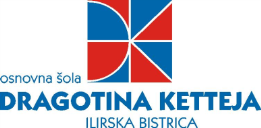 S ponedeljkom, 12. oktobra 2015 uvajamo dodatni termin za kosilo:Učenci bodo lahko prihajali na kosilo v dveh terminih, oziroma od 11.30 do 13.05.								Ester Juriševič,  ravnateljicašolske ureodmori7.30-7.35ura7.35-8.208.20-8.25ura8.25-9.109.10-9.30 / malicaura9.30-10.1510.15-10.20ura10.20-11.0511.05-11.10ura11.10-11.5511.55-12.15 kosilo od 1. – 4. razreda11.55-12.00/ odmor za učenceod 6. – 9. razredaura12.00 – 12.45 /šesta ura pouka za učenceod 6. – 9. razreda6. ura12.15 – 13.00 / šesta ura pouka za učence od 1. – 5. razreda12.45-13.05 kosilo od 5. – 9. razreda13.00-13.05 /odmor za učence od 1.-5. razreda7. ura 13.05-13.508. ura 13.50-14.35